الأقدس الأبهى هذا لوح نزّل بالحق ليقرّب...حضرت بهاءاللهأصلي عربي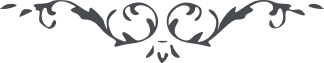 كتاب مبين - آثار قلم اعلى – جلد 1، لوح رقم (98)، 153 بديع، صفحه 341 – 342الاقدس الابهیهذا لوح نزل بالحق لیقرب الناس الی الله العزیز الحکیم ان الذین اقبلوا اذا تتلی علیهم آیات ربهم یطیرن من الشوق اولئک اهل البهآء فی لوح حفیظ تقربوا الی الله بقلوبکم هذا لهو المقصود قد اتی فی یوم الدین فلما اظهرنا من سرنا الاعظم سرا بالحجة و البرهان انصعق البیانیون علی تراب الوهم کذلک قضی الامر من لدن علیم خبیر و قاموا علینا ملأ الفرقان بالطغیان الی ان ادخلونا فی السجن الاعظم اذا نحن تحت سیوف المشرکین نشکر الله فی ذلک و یدعو العباد الی الله العلیم الحکیم ان البلآء قمیص البهآء لو انتم من العارفین لما کان فی سبیل ربی انه اکلیل رأسی لو انتم من الموقنین یا لیت کنت حاضرا لدی العرش اذ اشرقنا من افق السر بسلطان مبین و حین اخراجنا من المدینة التی کنا فیها بظلم عظیم و رایت قدرة الله بعینک و سمعت آیاته باذنک و فی تلک الایام نزلت الآیات جهرة بین ملأ الانشآء ان ربک لهو المقتدر القدیر و من الناس من اخذه اشراق الوحی و انصعق و کان من الهالکین و منهم من اخذه جذب الجبار و اصعده الی مقام کریم الی ان وردنا شاطی البحر حضر بین یدینا احد من رؤسآء العسکریة اذا نطق لسان القدم و اخبره بما یظهر من بعد من لدن علیم خبیر قد انقلب حاله کاد ان یبکی تلقآء الوجه کذلک قضی الامر من لدن ربک العزیز الحمید ان اثبت فی امر مولیک علی شأن لا یزلک خطوات المعرضین و اذکره فی ایامک انه مع عباده الذاکرین و الحمد لله رب العالمین